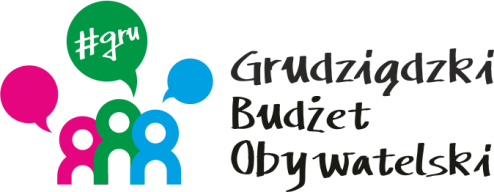 LISTA ZADAŃ OGÓLNOMIEJSKICHMOŻESZ WYBRAĆ MAKSYMALNIE 2 ZADANIALISTA ZADAŃ DLA OKRĘGU NR 1      *Owczarki*MOŻESZ WYBRAĆ MAKSYMALNIE 2 ZADANIALISTA ZADAŃ DLA OKRĘGU NR 2    *Kuntersztyn - Tuszewo*MOŻESZ WYBRAĆ MAKSYMALNIE 2 ZADANIALISTA ZADAŃ DLA OKRĘGU NR 3          *Tarpno*MOŻESZ WYBRAĆ MAKSYMALNIE 2 ZADANIALISTA ZADAŃ DLA OKRĘGU NR 4    *Śródmieście - Wyzwolenia*MOŻESZ WYBRAĆ MAKSYMALNIE 2 ZADANIALISTA ZADAŃ DLA OKRĘGU NR 5      *Kopernika- - Chełmińskie*MOŻESZ WYBRAĆ MAKSYMALNIE 2 ZADANIALISTA ZADAŃ DLA OKRĘGU NR 6         *Kawalerii Polskiej – Stare Lotnisko*MOŻESZ WYBRAĆ MAKSYMALNIE 2 ZADANIALISTA ZADAŃ DLA OKRĘGU NR 7         *Lotnisko - Węgrowo - Kobylanka*MOŻESZ WYBRAĆ MAKSYMALNIE 2 ZADANIALISTA ZADAŃ DLA OKRĘGU NR 8      *Strzemięcin*MOŻESZ WYBRAĆ MAKSYMALNIE 2 ZADANIALISTA ZADAŃ DLA OKRĘGU NR 9            *Rządz*MOŻESZ WYBRAĆ MAKSYMALNIE 2 ZADANIALISTA ZADAŃ DLA OKRĘGU NR 10       *Mniszek - Rudnik*MOŻESZ WYBRAĆ MAKSYMALNIE 2 ZADANIALISTA ZADAŃ MIĘKKICHMOŻESZ WYBRAĆ MAKSYMALNIE 2 ZADANIASymbol zadaniaNazwa zadaniaWnioskodawcaWartość zadania1/2022Odtworzenie zabytkowego wyglądu, modernizacja infrastruktury w Dziale NaukowymPiotr Rohde81 250,002/2022Budowa trybuny dla osób niepełnosprawnych oraz toalet na stadionie żużlowymKamil Rychlicki250 000,003/2022Wiaty rekreacyjno – edukacyjne  ParkrunJacek Gruszeczka250 000,005/2022Budowa Tężni SolankowejRafał Heidek250 000,007/2022Doposażenie Placu Zabaw w Parku Miejskim o bujaczki dla dzieci z niepełnosprawnościąNatalia Heidek48 000,008/2022Budowa ścieżki rowerowej prowadzącej na Błonia Nadwiślańskie oraz nową plażęSławomira Rohde165 000,0016/2022Nie rozmnażaj – sterylizuj!Maciej Pasieka160 000,0026/2022Tor rowerowy - pumptrack Grudziądz.  Ariel Józwowski250 000,0031/2022Wykonanie stałej sceny plenerowej wraz z zagospodarowaniem terenu przyległego na Górze ZamkowejSzymon Rocławski250 000,0038/2022Zielony Grudziądz - 250 nowych drzewKamil Heyka250 000,0043/2022Budowa boiska wielofunkcyjnegoJoanna Sobczyk250 000,0044/2022Kwiatowy zakątek na WodnejEmilia Markot - Borkowska23 050,0049/2022Więcej śmietników na terenie całego miasta (100 nowych koszy na śmieci)Jakub Kopkowski70 000,0054/2022Rewitalizacja zieleni na Placu NiepodległościMateusz Orzechowski250 000,0055/2022Rozbudowa monitoringu miasta o osiem kamer czytających tablice rejestracyjne pojazdówAnna Wessel110 000,0060/2022Rewitalizacja boiska Orlik przy ulicy Aleja Sportowców 3Rafał Klafta250 000,0063/2022Boisko wielofunkcyjne do siatkówki, koszykówki i p .ręcznej na terenie IV Liceum OgólnokształcącegoSebastian Śnieć250 000,0065/2022Daniel, jeleń, sarna, łoś w skali 1:1Edyta Ogonowska13 000,0069/2022Stworzenie komiksu edukacyjnego „Super Ekoś odkrywa niesamowity świat owadów”Sandra Radomska7 000,0074/2022Wiklinowe Wzgórze - nowa przestrzeń rekreacyjna dla mieszkańców GrudziądzaBeata Kulpińska – Gurbin250 000,0075/2022Dzieło Rogowe - Porządkowanie historiiMariusz Sziming250 000,0088/2022Plażowa przygoda – zwiększenie oferty zabaw dla dzieci na plaży miejskiejMichał Czepek100 000,0091/2022Serca na plastikowe nakrętkiMałgorzata Betlejewska22 500,00Symbol zadaniaNazwa zadaniaWnioskodawcaWartość zadania20/2022Wybudowanie chodnika wzdłuż ulicy Dębowej na odcinku od ul. Sosnowej w kierunku do WierzbowejElżbieta Falkowska120 000,0062/2022Oświetlenie ulicy Morelowej w GrudziądzuKrzysztof Gawroński112 000,0072/2022Plac do parkowania rowerów przy Szkole Podstawowej nr 4 w GrudziądzuMaciej Gburczyk120 000,00Symbol zadaniaNazwa zadaniaWnioskodawcaWartość zadania23/2022Doposażenie placu zabaw przy ul. Karabinierów w kamerę, oświetlenie, ogrodzenie i urządzenia.Weronika Belowska87 800,0036/2022Instalacja monitoringu miejskiego przy ul. Kochanowskiego i dla stref ogólnodostępnych przy SP nr 16Magdalena Jarentowska59 029,9747/2022Budowa chodnika wzdłuż ul. Waryńskiego na odcinku od Drogi Granicznej do ul. dr S. SujkowskiejMariusz NasieniewskiKatarzyna Wierzbicka120 000,0052/2022Renowacja zieleni na terenie Szkoły Podstawowej nr 16Beata Wierzbowska120 000,0056/2022Szczęśliwa 13-tkaPaweł Napolski120 000,00Symbol zadaniaNazwa zadaniaWnioskodawcaWartość zadania21/2022Teren rekreacyjno - sportowy dla dzieci, młodzieży  i osób dorosłychMariola Tomaszewska120 000,0037/2022Instalacja kamer monitoringu miejskiego na ul. Słowackiego 29, 31, 33-35Piotr Kopkowski30 000,0064/2022Renowacja trawnika przy ul. Legionów, od CKU do Biblioteki MiejskiejJakub Kopkowski49 000,0068/2022Nawierzchnia rekreacyjna z grami edukacyjnymi przy Szkole Podstawowej numer 9Robert Borowski120 000,0073/2022Tivoli Street Workout & TrampMariusz Sziming120 000,0079/2022Gry pleneroweBogdan Grzebieniewski120 000,0096/2022Naturalny plac zabaw przy terenie TivoliMałgorzata Betlejewska77 000,0097/2022Remont chodnika i pasa zieleni na początku ulicy SłowackiegoLongina Kopkowska40 000,00Symbol zadaniaNazwa zadaniaWnioskodawcaWartość zadania17/2022Budowa chodnika łączącego parking za Brico Marche z Czarną DrogąRafał Urbański37 550,0029/2022Utwardzenie terenu przy ul. PiłsudskiegoIrena Zawierowska120 000,0042/2022Budowa placu zabaw dla dzieci przy Szkole Podstawowej nr 13 SpecjalnejJagoda Śmiger80 000,0048/2022Wykonanie monitoringu wizyjnego obejmującego kompleks sportowy przy SP12 w GrudziądzuEwelina Olszewska70 000,0051/2022Wykonanie ogólnodostępnego placu zabaw z nawierzchnią z trawy syntetycznejDaria Kozieł120 000,00Symbol zadaniaNazwa zadaniaWnioskodawcaWartość zadania6/2022Budowa oświetlenia ciągu pieszo -rowerowego wzdłuż ul. KalinkowejRafał Heidek58 000,009/2022Remont chodnika przy ul. LibeltaPiotr Rohde120 000,0010/2022Remont chodnika przy ul. ChełmińskiejSławomira Rohde120 000,00Symbol zadaniaNazwa zadaniaWnioskodawcaWartość zadania33/2022Utworzenie estetycznych i funkcjonalnych miejsc gromadzenia odpadów na Osiedlu Kawalerii PolskiejMariusz Bilski49 543,0034/2022Szkoła Podstawowa nr 3: Budowa ogólnodostępnego placu wielofunkcyjnego wraz z siłownią napowietrznąDorota Witkowska120 000,0078/2022Wykonanie nawierzchni drogi dojazdowej do parkingu przy ul. Kasprzyckiego/SmoleńskiegoKrystian Lomiak120 000,0081/2022Wykonanie chodnika oraz rewitalizacja zieleni (ul. Kasprzyckiego 1,3,5, Bora Komorowskiego 8,10,12)Emilia Lomiak119 000,0083/2022Budowa parkingu osiedlowego dla mieszkańców ul. Kasprzyckiego, Bora Komorowskiego, SmoleńskiegoMikołaj Lomiak120 000,00Symbol zadaniaNazwa zadaniaWnioskodawcaWartość zadania18/2022Remont parkingu i chodnika przy budynku Stachonia 8Marian Nyga119 150,0025/2022Łamiemy beton – rewitalizacja ogólnodostępnego terenu Szkoły Podstawowej Nr 21 w GrudziądzuŁukasz Kowarowski119 965,0035/2022Street  workout na osiedlu LotniskoEwelina Sarnowska48 648,0040/2022120 nowych drzew dla LotniskaKamil Heyka120 000,0041/2022Rewitalizacja obszaru przyległego do placu  zabaw na osiedlu LotniskoAlicja Mroczka120 000,00Symbol zadaniaNazwa zadaniaWnioskodawcaWartość zadania12/2022Funkcjonalność, estetyka oraz poprawa wizerunku punktów gromadzenia odpadów na Osiedlu StrzemięcinIwona Felberg102 322,0019/2022Kącik rekreacyjny od juniora do seniora na osiedlu StrzemięcinMariusz Deptuła98 000,00Symbol zadaniaNazwa zadaniaWnioskodawcaWartość zadania15/2022Dostosowanie podjazdu dla wózków inwalidzkich do budynku Jana III Sobieskiego 52Roman Sonnenfeld120 000,0027/2022Remont nawierzchni drogi i miejsc postojowych przy przedszkolu ul. ŁęgiAndrzej Świebodziński120 000,0028/2022Ekologiczna zewnętrzna dekoracja Bożonarodzeniowa dla  osiedla RządzZdzisław Łagoda37 000,0030/2022Remont chodnika przy pawilonie ul. Łęgi 7Halina Kuklińska35 000,0077/2022Utworzenie strefy atrakcji plenerowych na terenie Szkoły Podstawowej nr 20Joanna Szczepaniak119 561,1990/2022Kolorowy ogród – małe Centrum rozrywki dla dzieciTomasz Kasprzyk120 000,0092/2022Plac zabaw dla dzieciAgata Kasprzyk120 000,0099/2022Zestaw do ćwiczeń Street Workout koło Piramidy na Nowym RządzuEwelina Dziedzic35 000,00Symbol zadaniaNazwa zadaniaWnioskodawcaWartość zadania24/2022Remont chodnika i miejsc postojowych przy ul. PodhalańskiejKrzysztof Budzichowski120 000,0032/2022Ułożenie nawierzchni parkingu przykościelnegoWłodzimierz Tesz120 000,0053/2022Budowa oświetlenia ulicznego przy dalszej części ul. Gierymskiego aż do rzeki RudniczankiWiesława Wata100 000,00Symbol zadaniaNazwa zadaniaWnioskodawcaWartość zadania11/2022Imprezy kulturalno - edukacyjne w grudziądzkich bibliotekach oraz Rodzinny Festyn IntegracyjnyPiotr Rohde20 000,0014/2022„Ahoj przygodo!”- dzień dziecka z piratamiMarianna Ginter - Sawistowska18 800,0045/2022Ciao Italia! Koncert włoskich przebojówJakub Kopkowski20 000,0046/2022Grudziądzki Festiwal muzyczny u św. JanaElżbieta Smolarek20 000,0050/2022Grudziądzki projekt kulturalnyJacek Sienkiewicz14 200,0066/2022Nordic Walking jako forma prozdrowotnej aktywizacji mieszkańców GrudziądzaEdyta Ogonowska19 500,0067/2022Przegląd filmowy „Meandry”Emilia Markot - Borkowska4 750,0070/2022"Nie jesteś moim wrogiem" - dyskutujemy o ideachRadosław Szczygieł6 000,0084/2022Spotkanie autorskie w Filii nr 13 Biblioteki MiejskiejPaweł Napolski5 000,0094/2022Grać w piłkę nożną jak Robert LewandowskiRafał Klafta2 000,0095/2022Kino letnie w MarinieMichał Czepek20 000,00100/2022Grudziądzka Liga Halowa - sezon 2022Jarosław Kuc20 000,00